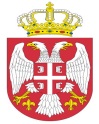  Република СрбијаАутономна Покрајина Војводина							ОПШТИНСКА УПРАВА ОПШТИНЕ ОЏАЦИ       			Одељење за урбанизам, стамбено-комуналне иимовинско-правне послове   		Број: ROP-ODZ-35906-ISAW-4/2021Заводни број: 351-61/2021-01Дана: 17.02.2021. године      О Џ А Ц ИОдељење за урбанизам, стамбено-комуналне и имовинско-правне послове, поступајући по захтеву инвеститора, Радаковић Светислава из Оџака, ул. Војводе Мишића бр. 20, за издавање Решења о одобрењу, на основу члана 8ђ., члана 134. и члана 145. став 1. Закона о планирању и изградњи („Сл.гласник РС“,број 72/09, 81/09-испр., 24/2011, 121/2012, 42/2013- одлука УС, 50/2013- одлука УС, 98/2013-одлука УС, 132/2014, 145/14, 83/18, 31/19, 37/19 др закон и 9/20), члана 28. и 29. Правилника о поступку спровођења обједињене процедуре електронским путем („Сл.гласник РС“ 68/19), члана 81. став 1. тачка 3. Статута општине Оџаци („Сл. лист општине Оџаци“, број 2/19), члана 19. Одлуке о организацији Општинске управе општине Оџаци („Службени лист општине Оџаци“, број 20/2017) и члана 136. Закона о општем управном поступку („Службени гласник РС“, број 18/16 и 95/18 аутентично тумачење), доноси:Р Е Ш Е Њ ЕОДОБРАВА СЕ Радаковић Светиславу из Оџака, ул. Војводе Мишића бр. 20, реконструкција стамбено-пословног објекта По+П+0 и П+0 – повећање броја функционалних јединица и промена намене пословног у стамбени простор и помоћних објеката у економске објекте без извођења радова на катастарској парцели број 1415/1 к.о. Оџаци, укупне површине 2118m2. Укупна БРГП је 1704,00 m2, укупна нето површина приземља које је предмет пројекта 1139,74 m2.Објекат је категорије А, класификационе ознаке 112211 (20,63%), 127121 (55,745) и 127141 (23,63%).ЗГРАДА број 1-пословна зграда бруто површине 544 m2 пренамењује се у стамбено пословну зграду и у њој се формирају два посебна дела:Постојећи посебни део 2 задржава намену –пословни простор-осам просторија угоститељства укупне корисне површине 199,00 m2Новоформирани посебни део број 5 је стан који се састоји од улаза, кухиње са трпезаријом и дневном собом, две собе, два купатила, две оставе, и четири оставе за пољопривредне производе. Посебни део број 5 је укупне корисне површине 215,70 m2 . Подрум површине 47,35 површине припада посебном делу број 5.ЗГРАДА број 2- помоћна зграда бруто површине 476 m2 , пренамењује се у стамбену зграду и у њој се формирају два посебна дела:Постојећи посебни део број 1 се пренамењује у стан који се састоји од улаза, четири собе, оставе, кухиње са трпезаријом и тоалета. Посебни део број 1 је укупне корисне површине 111,80 m2 .Новоформирани посебни део 4 је стан који се састоји од улаза са кухињом и трпезаријом, три собе, купатила, дегажмана, оставе и две оставе за пољопривредне производе. Посебни део број 4 је укупне корисне површине 220,32 m2 . 	ЗГРАДА број 3 - помоћна зграда бруто површине 383 m2 се пренамењује у економски објекат - хангар за пољопривредну механизацију и пољопривредне производе. Корисна површина зграде број 3 је 309,27 m2.	ЗГРАДА број 4 - помоћна зграда бруто површине 152 m2 се пренамењује у економски објекат - хангар за пољопривредну механизацију и пољопривредне производе. Корисна површина зграде број 4 је 134,32 m2 .	ЗГРАДА број 5 - помоћна зграда бруто површине 149 m2 се пренамењује у економски објекат – надстрешница за смештај пољопривредних производа. Корисна површина зграде број 5 је 148,74 m2 .  Саставни део овог Решења су: Локацијски услови број ROP-ODZ-35906-LOC-1/2019 од 28.11.2019. године иИдејни пројекат израђен под бројем ИДП 218-10/2020, фебруар 2021. године, од стране  Пројектног бироа „Свод“ Оџаци, одговорно лице Ненад Стаменковић, главни пројектант Ненад Стаменковић, дипл.инж.грађ., лиценца ИКС бр. 310 0578 03.На основу Потрде Одељења за урбанизам, стамбено-комуналне и имовинско-правне послове, доприноси за уређивање грађевинског земљишта се не обрачунавају.По завршетку извођења радова из става 1. овог решења инвеститор може поднети захтев за издавање употребне дозволе у складу са Законом.Правоснажно решење, за објекте који се у складу са одредбама закона којим се уређује упис у јавну књигу о евиденцији непокретности и правима на њима могу уписати у јавну евиденцију, представља основ за упис у јавну књигу о евиденцији непокретности и правима на њима.Орган надлежан за доношење решења не упушта се у оцену техничке документације која чини саставни део решења, те у случају штете настале као последица примене исте, за коју се накнадно утврди да није у складу са прописима и правилима струке, за штету солидарно одговарају пројектант који је израдио и потписао техничку документацију и инвеститор радова.О б р а з л о ж е њ еИнвеститор радова, Радаковић Светислав из Оџака, ул. Војводе Мишића бр. 20, преко пуномоћника, Стаменковић Ненада из Оџака, обратио се овом органу захтевом, у форми електронског документа, за издавање Решења о одобрењу радова ближе описаних у диспозитиву овог решења.Уз захтев, подносилац захтева је доставио:Главна свеска идејног пројекта израђена под бројем ИДП 218-10/2020, фебруар 2021. године, од стране  Пројектног бироа „Свод“ Оџаци, одговорно лице Стаменковић Ненад, главни пројектант Стаменковић Ненад, дипл.инж.грађ., лиценца ИКС бр. 310 0578 03;Идејни пројекат – свеска 1 – пројекат архитектуре, израђен под бројем ИДП 218-10/2020, фебруар 2021, од стране Пројектног бироа „Свод“ Оџаци, главни пројектант Стаменковић Ненад, дипл.инж.грађ., лиценца ИКС бр. 310 0578 03;Пуномоћ- овлашћење за подношење захтева;Катастарско топографски план;Графички прилози техничке документације у dwg формату;Доказ о уплати таксе и накнаде за Централну евиденцију;Препис листа непокретности број 2915 к.о. Оџаци.	Поступајући по захтеву, овај орган је извршио проверу испуњености формалних услова и утврдио да су формални услови из члана 28. Правилника о поступку спровођења обједињене процедуре електронским путем („Сл.гласник РС“, бр. 68/19) испуњени. На основу напред утврђеног, а у складу са чланом 145. Закона о планирању и изградњи („Сл.гласник РС“,број 72/09, 81/09-испр., 24/2011, 121/2012, 42/2013- одлука УС, 50/2013- одлука УС, 98/2013-одлука УС, 132/2014, 145/14, 83/18, 31/19, 37/19 др закон и 9/20), донето је решење као у диспозитиву.	ПОУКА О ПРАВНОМ ЛЕКУ: Против овог решења може се изјавити жалба у року од 8 дана од дана пријема истог, кроз Централни информациони систем за електронско поступање у оквиру обједињене процедуре, Покрајинском секретаријату за eнергетику, грађевину и саобраћај у Новом Саду, ул. Булевар Михајла Пупина број 16.  							             Руководилац Одељења,                                                                                 дипл.инж.грађ. Татјана Стаменковић